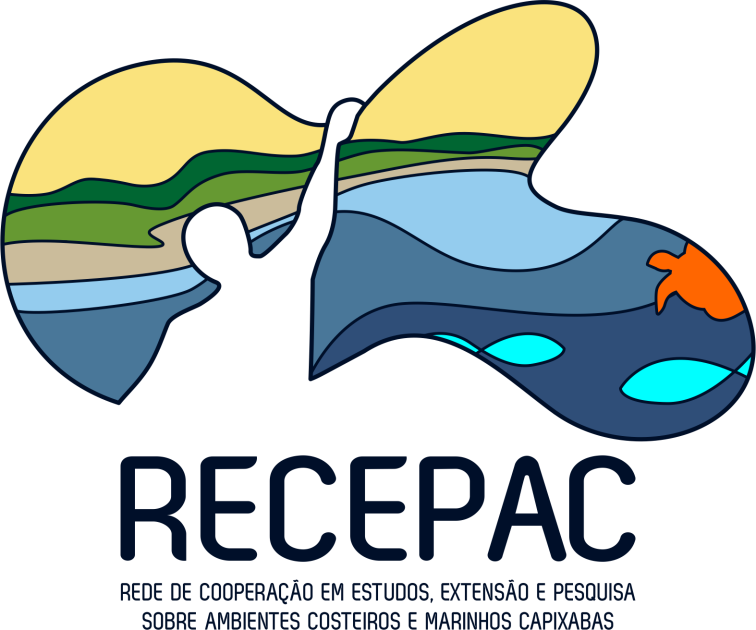 CHAMADA PÚBLICA DE PROJETOS DE PESQUISA E EXTENSÃO Nº 22/2021 – FACTO/EJA/IFESFormulário IProposta de projeto(*) Em caso de pesquisador(a)/extensionista independente, deixar em branco(**) Se estrangeiro(a), indicar base de dados do curriculum vitae equivalente, acessível em Língua Inglesa ou Portuguesa.(*) Em caso de pesquisador(a)/extensionista independente, deixar em branco(*) Inserir repetição destes campos de tabela tantas vezes quantas forem as instituições que compreendam as parcerias integrantes da proposta(*) Indicar os(as) pesquisadores(as)/extensionistas principais por instituição bem como os independentes, dos(as) quais deverá ser apresentada a carta de anuência, devidamente assinada (Modelos I e II, conforme o caso). (*) São os demais pesquisadores(as)/extensionistas colaboradores(as), com vínculos institucionais e independentes, que também devem apresentar as respectivas cartas de anuência (Modelos I e  II).(*) Níveis: EF – Ensino Fundamental; EM – Ensino Médio; EMT – Ensino Médio Integrado com Curso Técnico; G – Graduação; M – Mestrado Acadêmico; MP – Mestrado Profissional; D – Doutorado; PD – Estágio Pós-doutoral(*) Níveis: EF – Ensino Fundamental; EM – Ensino Médio; EMT – Ensino Médio Integrado com Curso Técnico; G – Graduação; M – Mestrado Acadêmico; MP – Mestrado Profissional; D – Doutorado; PD – Estágio Pós-doutoral(*) Níveis: EF – Ensino Fundamental; EM – Ensino Médio; EMT – Ensino Médio Integrado com Curso Técnico; G – Graduação; M – Mestrado Acadêmico; MP – Mestrado Profissional; D – Doutorado; PD – Estágio Pós-doutoral* Adicionar quantas linhas (metas/atividades) e colunas (períodos) forem necessárias, sendo que o período mínimo deve ser quinzena e o máximo trimestre. Utilizar o número de períodos que corresponda ao prazo de execução proposto para o projeto. * Conforme Plano de Metas e Indicadores (Item XIV do formulário)IDENTIFICAÇÃO DA PROPOSTATítulo do projeto:Sigla do projeto:Linha Temática (assinalar com X):       (  ) 1 – Monitoramento ambiental                                                                   (  ) 2 – Tecnologias sociaisSublinha Temática (indicar a numeração específica, conforme constante no edital): Palavras chaves: (máximo de 3 palavras)Localidade(s)/município(s) onde o projeto será realizado:I. DADOS DO(A) PROPONENTE (Coordenador(a))I. DADOS DO(A) PROPONENTE (Coordenador(a))I. DADOS DO(A) PROPONENTE (Coordenador(a))I. DADOS DO(A) PROPONENTE (Coordenador(a))I. DADOS DO(A) PROPONENTE (Coordenador(a))I. DADOS DO(A) PROPONENTE (Coordenador(a))I. DADOS DO(A) PROPONENTE (Coordenador(a))NOME: NOME: NOME: NOME: NOME: NOME: NOME: CPF:CPF:CARTEIRA IDENTIDADE:CARTEIRA IDENTIDADE:CARTEIRA IDENTIDADE:ÓRGÃO EMISSOR:ÓRGÃO EMISSOR:NACIONALIDADE:NACIONALIDADE:NACIONALIDADE:ESTADO CIVIL: ESTADO CIVIL: ESTADO CIVIL: ESTADO CIVIL: LINK DO CURRÍCULO LATTES**: LINK DO CURRÍCULO LATTES**: LINK DO CURRÍCULO LATTES**: LINK DO CURRÍCULO LATTES**: LINK DO CURRÍCULO LATTES**: LINK DO CURRÍCULO LATTES**: LINK DO CURRÍCULO LATTES**: ENDEREÇO RESIDENCIAL:ENDEREÇO RESIDENCIAL:ENDEREÇO RESIDENCIAL:ENDEREÇO RESIDENCIAL:ENDEREÇO RESIDENCIAL:ENDEREÇO RESIDENCIAL:ENDEREÇO RESIDENCIAL:BAIRRO:CIDADE:CIDADE:CIDADE:CEP:CEP:ESTADO:TELEFONE RESIDENCIAL:TELEFONE RESIDENCIAL:TELEFONE CELULAR:TELEFONE CELULAR:TELEFONE CELULAR:TELEFONE COMERCIAL*:TELEFONE COMERCIAL*:INSTITUIÇÃO DE VÍNCULO*:INSTITUIÇÃO DE VÍNCULO*:INSTITUIÇÃO DE VÍNCULO*:INSTITUIÇÃO DE VÍNCULO*:INSTITUIÇÃO DE VÍNCULO*:INSTITUIÇÃO DE VÍNCULO*:INSTITUIÇÃO DE VÍNCULO*:SETOR/DEPARTAMENTO*:SETOR/DEPARTAMENTO*:SETOR/DEPARTAMENTO*:SETOR/DEPARTAMENTO*:SETOR/DEPARTAMENTO*:SETOR/DEPARTAMENTO*:SETOR/DEPARTAMENTO*:CARGO/FUNÇÃO*:CARGO/FUNÇÃO*:CARGO/FUNÇÃO*:CARGO/FUNÇÃO*:CARGO/FUNÇÃO*:CARGO/FUNÇÃO*:CARGO/FUNÇÃO*:E-MAILS PESSOAIS:E-MAILS PESSOAIS:E-MAILS PESSOAIS:E-MAILS PESSOAIS:E-MAILS PESSOAIS:E-MAILS PESSOAIS:E-MAILS PESSOAIS:E-MAILS INSTITUCIONAIS*:E-MAILS INSTITUCIONAIS*:E-MAILS INSTITUCIONAIS*:E-MAILS INSTITUCIONAIS*:E-MAILS INSTITUCIONAIS*:E-MAILS INSTITUCIONAIS*:E-MAILS INSTITUCIONAIS*:II. EXPERIÊNCIA E QUALIFICAÇÃO DO(A) COORDENADOR(A) COM RELAÇÃO À FORMAÇÃO DE RECURSOS HUMANOS, PRODUÇÃO TÉCNICO-CIENTÍFICA E/OU DE EXTENSÃO E COORDENAÇÃO DE PROJETOSRelatar experiência e qualificação do(a) coordenador(a) (proponente). (Máximo de 500 palavras)III. DADOS DE VÍNCULO INSTITUCIONAL DO(A) PROPONENTE*III. DADOS DE VÍNCULO INSTITUCIONAL DO(A) PROPONENTE*III. DADOS DE VÍNCULO INSTITUCIONAL DO(A) PROPONENTE*III. DADOS DE VÍNCULO INSTITUCIONAL DO(A) PROPONENTE*III. DADOS DE VÍNCULO INSTITUCIONAL DO(A) PROPONENTE*III. DADOS DE VÍNCULO INSTITUCIONAL DO(A) PROPONENTE*NOME DA INSTITUIÇÃO:NOME DA INSTITUIÇÃO:NOME DA INSTITUIÇÃO:NOME DA INSTITUIÇÃO:NOME DA INSTITUIÇÃO:SIGLA:ENDEREÇO:ENDEREÇO:ENDEREÇO:ENDEREÇO:CNPJ:CNPJ:BAIRRO:MUNICÍPIO:MUNICÍPIO:ESTADO:ESTADO:CEP:NOME DO REPRESENTANTE LEGAL ou REPRESENTANTE POR DELEGAÇÃO:NOME DO REPRESENTANTE LEGAL ou REPRESENTANTE POR DELEGAÇÃO:NOME DO REPRESENTANTE LEGAL ou REPRESENTANTE POR DELEGAÇÃO:NOME DO REPRESENTANTE LEGAL ou REPRESENTANTE POR DELEGAÇÃO:NOME DO REPRESENTANTE LEGAL ou REPRESENTANTE POR DELEGAÇÃO:NOME DO REPRESENTANTE LEGAL ou REPRESENTANTE POR DELEGAÇÃO:TELEFONE(S):TELEFONE(S):E-MAIL: E-MAIL: E-MAIL: E-MAIL: IV. DECLARAÇÃO DO(A) PROPONENTEIV. DECLARAÇÃO DO(A) PROPONENTEIV. DECLARAÇÃO DO(A) PROPONENTEDeclaro que:Autorizo que esta proposta de projeto seja analisada segundo a sistemática do PEPAC/RECEPAC, em particular, que ela seja submetida à análise de avaliadores(as) ad hoc contratados(as) pela FACTO.Tenho conhecimento de que é de minha total responsabilidade a obtenção de licenças e permissões junto aos órgãos pertinentes para realização da presente proposta.As informações aqui prestadas e as constantes em meu currículo na Plataforma Lattes para fins de submissão desta proposta foram por mim atualizadas e estão corretas.Estou ciente de que informações incorretas aqui prestadas poderão inviabilizar a análise desta proposta e, consequentemente, a concessão de patrocínio.Declaro que:Autorizo que esta proposta de projeto seja analisada segundo a sistemática do PEPAC/RECEPAC, em particular, que ela seja submetida à análise de avaliadores(as) ad hoc contratados(as) pela FACTO.Tenho conhecimento de que é de minha total responsabilidade a obtenção de licenças e permissões junto aos órgãos pertinentes para realização da presente proposta.As informações aqui prestadas e as constantes em meu currículo na Plataforma Lattes para fins de submissão desta proposta foram por mim atualizadas e estão corretas.Estou ciente de que informações incorretas aqui prestadas poderão inviabilizar a análise desta proposta e, consequentemente, a concessão de patrocínio.Declaro que:Autorizo que esta proposta de projeto seja analisada segundo a sistemática do PEPAC/RECEPAC, em particular, que ela seja submetida à análise de avaliadores(as) ad hoc contratados(as) pela FACTO.Tenho conhecimento de que é de minha total responsabilidade a obtenção de licenças e permissões junto aos órgãos pertinentes para realização da presente proposta.As informações aqui prestadas e as constantes em meu currículo na Plataforma Lattes para fins de submissão desta proposta foram por mim atualizadas e estão corretas.Estou ciente de que informações incorretas aqui prestadas poderão inviabilizar a análise desta proposta e, consequentemente, a concessão de patrocínio.LocalDataAssinatura do(a) proponenteV. RESUMO DO PROJETO(Máximo de 300 palavras)VI. CONTEXTUALIZAÇÃO E JUSTIFICATIVA DA PROPOSTACaracterização do problema científico e/ou proposta de intervenção, justificando o trabalho mediante a contextualização do estado da arte, baseado em bibliografias científicas atualizadas, e das necessidades identificadas no território alvo. Incluir referências bibliográficas e outros documentos, conforme o caso.(Máximo de 2000 palavras)VII. OBJETIVOSDescrever o objetivo geral e o(s) objetivo(s) específico(s) do projeto.VIII. METASApresentar as metas a serem atingidas para cumprimento dos objetivos geral e específicos do projeto. (Máximo de 500 palavras) IX. METODOLOGIAApresentar a metodologia de geração e análise dos dados bem como de intervenções no território alvo, em função de cada objetivo/meta. Incluir referências bibliográficas, se necessário.(Máximo de 2000 palavras)X. DADOS DE INSTITUIÇÕES DE VÍNCULO DOS(AS) MEMBROS(AS) DE EQUIPE  EXECUTORA*X. DADOS DE INSTITUIÇÕES DE VÍNCULO DOS(AS) MEMBROS(AS) DE EQUIPE  EXECUTORA*X. DADOS DE INSTITUIÇÕES DE VÍNCULO DOS(AS) MEMBROS(AS) DE EQUIPE  EXECUTORA*X. DADOS DE INSTITUIÇÕES DE VÍNCULO DOS(AS) MEMBROS(AS) DE EQUIPE  EXECUTORA*X. DADOS DE INSTITUIÇÕES DE VÍNCULO DOS(AS) MEMBROS(AS) DE EQUIPE  EXECUTORA*X. DADOS DE INSTITUIÇÕES DE VÍNCULO DOS(AS) MEMBROS(AS) DE EQUIPE  EXECUTORA*NOME DA INSTITUIÇÃO:NOME DA INSTITUIÇÃO:NOME DA INSTITUIÇÃO:NOME DA INSTITUIÇÃO:SIGLA:SIGLA:NOME DO REPRESENTANTE LEGAL:NOME DO REPRESENTANTE LEGAL:CARGO DO REPRESENTANTE LEGAL:CARGO DO REPRESENTANTE LEGAL:ENDEREÇO:ENDEREÇO:ENDEREÇO:ENDEREÇO:ENDEREÇO:ENDEREÇO:BAIRRO:CIDADE:CIDADE:CEP:CEP:ESTADO:xI. Potencial dO proJETO para o fortalecimento DO MODO DE COOPERAÇÃO EM REDE DE INSTITUIÇÕES, PARTICULARMENTE dA RECEPAC(Máximo de 500 palavras)XII. EQUIPE EXECUTORA DO PROJETO DE PESQUISA/EXTENSÃOEQUIPE DE PESQUISADORES(AS)/EXTENSIONISTAS PRINCIPAIS*EQUIPE DE PESQUISADORES(AS)/EXTENSIONISTAS PRINCIPAIS*EQUIPE DE PESQUISADORES(AS)/EXTENSIONISTAS PRINCIPAIS*Nome do(a) profissionalInstituição/Departamento/LaboratórioTitulaçãoPESQUISADORES(AS)/EXTENSIONISTAS COLABORADORES(AS)*PESQUISADORES(AS)/EXTENSIONISTAS COLABORADORES(AS)*Nome do(a) profissionalInstituição/Departamento/LaboratórioESTUDANTES BOLSISTASESTUDANTES BOLSISTASESTUDANTES BOLSISTASESTUDANTES BOLSISTASNome do(a) estudanteInstituição(Sigla)CursoNível*ESTUDANTES VOLUNTÁRIOS ESTUDANTES VOLUNTÁRIOS ESTUDANTES VOLUNTÁRIOS ESTUDANTES VOLUNTÁRIOS Nome do(a) estudanteInstituição(Sigla)CursoNível*PREVISÃO DE BOLSAS PARA ESTUDANTES A SEREM SELECIONADOS PREVISÃO DE BOLSAS PARA ESTUDANTES A SEREM SELECIONADOS PREVISÃO DE BOLSAS PARA ESTUDANTES A SEREM SELECIONADOS PREVISÃO DE BOLSAS PARA ESTUDANTES A SEREM SELECIONADOS Instituição(Sigla)CursoNível*QuantidadeCOLABORADORES(AS) VOLUNTÁRIOS(AS) DA COMUNIDADECOLABORADORES(AS) VOLUNTÁRIOS(AS) DA COMUNIDADENome do(a) voluntário(a)/colaborador(a)Relação com a comunidade XIII. RESULTADOS ESPERADOS E SEUS IMPACTOSDescrever os resultados esperados do projeto e seus impactos técnico-científicos (produção, disseminação e aplicação de conhecimento), para a formação de recursos humanos no ES e para as comunidades nos territórios alvo, nos contextos educacional, social, econômico e/ou ambiental. (Máximo de 1000 palavras).XIV. Plano de metas e indicadores de progressosApresentar as metas, atividades e indicadores de progressos semestrais ou cronograma físico das atividades a serem desenvolvidas.XIV. Plano de metas e indicadores de progressosApresentar as metas, atividades e indicadores de progressos semestrais ou cronograma físico das atividades a serem desenvolvidas.XIV. Plano de metas e indicadores de progressosApresentar as metas, atividades e indicadores de progressos semestrais ou cronograma físico das atividades a serem desenvolvidas.XIV. Plano de metas e indicadores de progressosApresentar as metas, atividades e indicadores de progressos semestrais ou cronograma físico das atividades a serem desenvolvidas.XIV. Plano de metas e indicadores de progressosApresentar as metas, atividades e indicadores de progressos semestrais ou cronograma físico das atividades a serem desenvolvidas.XIV. Plano de metas e indicadores de progressosApresentar as metas, atividades e indicadores de progressos semestrais ou cronograma físico das atividades a serem desenvolvidas.XIV. Plano de metas e indicadores de progressosApresentar as metas, atividades e indicadores de progressos semestrais ou cronograma físico das atividades a serem desenvolvidas.MetaAtividadeIndicador numéricoCronograma de execução*Cronograma de execução*Cronograma de execução*Cronograma de execução*MetaAtividadeIndicador numéricoPeríodo 1Período 2Período 3Período 4                                                                 1. 1.1. 1. 1.2.2.2.1XV. CRONOGRAMA MENSAL (Marcar com um X)XV. CRONOGRAMA MENSAL (Marcar com um X)XV. CRONOGRAMA MENSAL (Marcar com um X)XV. CRONOGRAMA MENSAL (Marcar com um X)XV. CRONOGRAMA MENSAL (Marcar com um X)XV. CRONOGRAMA MENSAL (Marcar com um X)XV. CRONOGRAMA MENSAL (Marcar com um X)XV. CRONOGRAMA MENSAL (Marcar com um X)XV. CRONOGRAMA MENSAL (Marcar com um X)XV. CRONOGRAMA MENSAL (Marcar com um X)XV. CRONOGRAMA MENSAL (Marcar com um X)XV. CRONOGRAMA MENSAL (Marcar com um X)XV. CRONOGRAMA MENSAL (Marcar com um X)XV. CRONOGRAMA MENSAL (Marcar com um X)Nº da Meta*Nº da atividade*Meses (Limitado ao número de meses do projeto)Meses (Limitado ao número de meses do projeto)Meses (Limitado ao número de meses do projeto)Meses (Limitado ao número de meses do projeto)Meses (Limitado ao número de meses do projeto)Meses (Limitado ao número de meses do projeto)Meses (Limitado ao número de meses do projeto)Meses (Limitado ao número de meses do projeto)Meses (Limitado ao número de meses do projeto)Meses (Limitado ao número de meses do projeto)Meses (Limitado ao número de meses do projeto)Meses (Limitado ao número de meses do projeto)Nº da Meta*Nº da atividade*123456789101112 XVI. AVALIAÇÃO E CONTINGENCIAMENTO DE RISCOS E DE DIFICULDADES NO DESENVOLVIMENTO DO PROJETOApresentar os possíveis riscos e dificuldades de execução do projeto bem como as estratégias para, respectivamente, mitigá-los e superá-las. (Máximo de 500 palavras)